Список группы 11 – п (преподаватели)Авдееева Наталья АлександровнаАстафьева Светлана АлександровнаБатова Снежанна ИгоревнаБлажнова Юлия ИгоревнаГалкина Валентина АвгустовнаГрекова Мария АндреевнаДодон Анна АлександровнаЕфремова Анна ЛьвовнаЖохова Инесса ЛеонидовнаКастюкевич Вячеслав СергеевичКолесова Надежда АлександровнаКораблева Альбина АлександровнаКороткова Наталья ВладимировнаЛавров Михаил ЕвгеньевичМартынова Ольга ФедоровнаМасленков Дмитрий ЕвгеньевичМорозова Елена НиколаевнаНикитин Василий ВикторовичПаклянова Ольга МихайловнаПерцева Галина НиколаевнаПреминина Мария СергеевнаСавина Елена ВалентиновнаСмирнов Владимир ЕвгеньевичУшакова Оксана ВладимировнаШелоумова Юлия АлександровнаЯрош Елена ВалентиновнаСписок группы 12 – п (преподаватели)Аксенова Ирина АндреевнаБалашова Ольга ЮрьевнаБахичева Марина ВладимировнаБородкина Татьяна ЮрьевнаГольцова Анна АндреевнаДмитриева Наталья ЕвгеньевнаЕрмолаева Марина МихайловнаГруздева Наталья АлександровнаИванова Мария ЕвгеньевнаКокорева Валентина ФедоровнаКолчина Екатерина СергеевнаКормановская Светлана СергеевнаКрюкова Юлия СергеевнаЛедянкина Ольга БорисовнаМарченко Виктория АлександровнаМонахова Александра ЮрьевнаМосичкин Анатолий ФедоровичОльнева Ольга ВладимировнаПерцев Владимир ЮрьевичПерчук Алексей ВладимировичПетрова Лариса ГеннадьевнаСавельева Людмила НиколаевнаСалькова Фаина АлександровнаСмирнова Татьяна АлександровнаСоболева Татьяна АлександровнаШулятьева Наталья Михайловна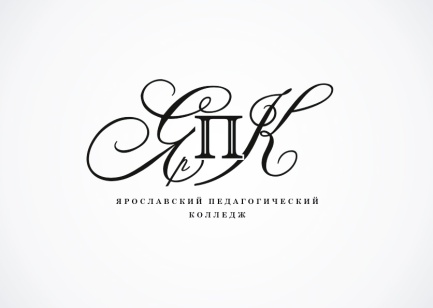 05 октября 2016 года День самоуправленияГосударственное профессиональное образовательное автономное учреждение Ярославской области Ярославский педагогический колледж. Ярославльулица Маланова, 14Телефон: (4852) 32-64-14Факс: (4852) 32-64-14